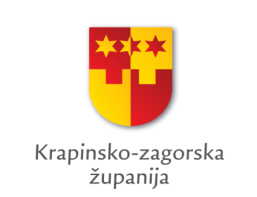 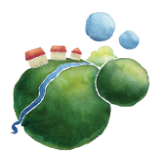 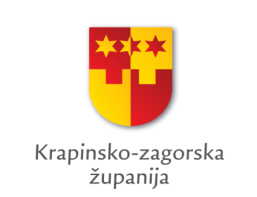 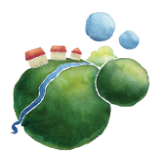 Krapinsko-zagorska županijaNatječaj za su/financiranje programa i projekata udruga u području prevencije zdravlja, skrbi o mladima i ranjivim skupinama te ljudskih prava,demokratizacije i razvoja civilnog društvaObrazac za prijavu programa/projektaDatum objave Natječaja: 16. siječnja 2018.Rok za dostavu prijava na Natječaj: 15. veljače 2018.Naziv programa/projekta:___________________________________________Prijavitelj programa/projekta: ___________________________________________UVODNE NAPOMENEPoštovani/e prijavitelju programa/projekta, u nastavku se nalazi obrazac za prijavu Vašeg programa/projekta koji će se provoditi u narednom jednogodišnjem razdoblju. Obrazac se sastoji od tri dijela:Dio – osnovni podaci o podnositelju prijave programa/projekta;Dio – osnovni podaci o programu/projektu;Dio – kontrolna lista.Molimo Vas da prije popunjavanja Obrasca pažljivo pročitate Upute za prijavitelje te tekst Natječaja kako biste što ispravnije popunili obrazac. Dijelovi označeni ovako odnose se na upute koje će Vam pomoći pri ispunjavanju i usmjeravaju Vas na sadržaj koji se traži u pojedinom poglavlju. Navedeni tekst možete izbrisati. Molimo Vas da ostale dijelove obrasca koji nisu označeni ovako ne mijenjate na bilo koji način i ne brišete dijelove obrasca. Dodatne napomene: Obrazac popunite pomoću računala;Odgovorite na sva pitanja iz ovog Obrasca;Ukoliko se neko pitanje ne odnosi na vašu prijavu, stavite naznaku „nije primjenjivo“;Po potrebi proširite polja koliko je potrebno;Pažljivo pogledajte mjesta označena za potpis i pečat prijavitelja programa/projekta te vlastoručni potpis voditelja programa/projekta te osigurajte da su navedena polja ispravno popunjena;Ispravnost svoje prijave prije predaje programa/projekta provjerite pomoću Kontrolne liste.Izrazi koji se koriste u ovom Obrascu, a imaju rodno značenje, koriste se neutralno i odnose se jednako na muški i ženski rod.OSNOVNI PODACI O PODNOSITELJU PRIJAVE PROGRAMA/PROJEKTAPODACI O PROGRAMU/PROJEKTUOVJERA OBRASCAJa, dolje potpisani/potpisana, pod materijalnom i kaznenom odgovornošću dajem izjavu da su podaci iskazani u ovom obrascu točni.KONTROLNA LISTAProvjerite jeste li ispravno popunili prijavu i priložili potrebnu dokumentaciju uz ovaj Obrazac. Označite tvrdnju koja se odnosi na Vašu prijavu (stavite „X“ u kućicu DA/NE ili N/P ako nije primjenjivo na Vašu udrugu). Ovaj dio prijave može biti popunjen rukom, označene kućice plavom kemijskom olovkom. Popunjavanje Kontrolne liste nije obvezno, no savjetujemo da Kontrolnu listu popunite nakon što kompletirate prijavu, a prije slanja prijave, kako biste provjerili i utvrdili ispravnost.Obrazac A21.Naziv udrugeNaziv udruge2.Skraćeni naziv udrugeSkraćeni naziv udruge3.Sjedište i adresaSjedište i adresa4.Sjedište i poštanski brojSjedište i poštanski broj5.Ime i prezime osobe ovlaštene za zastupanje Ime i prezime osobe ovlaštene za zastupanje 6.Dužnost koju ovlaštena osoba iz točke 5. obavlja u udruziDužnost koju ovlaštena osoba iz točke 5. obavlja u udruzi7.TelefonTelefon8.TelefaksTelefaks9.E-mail adresaE-mail adresa10.Internet stranicaInternet stranica11.Datum i godina upisa udruge u registar udrugaDatum i godina upisa udruge u registar udruga12.Registrirana kod:Registrirana kod:13.OIB (osobni identifikacijski broj)OIB (osobni identifikacijski broj)14.RNO (broj u Registru neprofitnih organizacija)RNO (broj u Registru neprofitnih organizacija)15.IBAN broj žiro računa udruge i naziv bankeIBAN broj žiro računa udruge i naziv bankeDJELATNOST UDRUGEDJELATNOST UDRUGEDJELATNOST UDRUGEDJELATNOST UDRUGEDJELATNOST UDRUGEDJELATNOST UDRUGEDJELATNOST UDRUGE16.Ciljevi osnivanja, sukladno StatutuCiljevi osnivanja, sukladno Statutu16.A.Svrha i područje djelovanja udruge Svrha i područje djelovanja udruge 16.B.Djelatnost(i) udruge, sukladno statutuDjelatnost(i) udruge, sukladno statutu17.Ukupan broj članova/icaUkupan broj članova/ica17.A.Od toga:Od toga:Fizičkih osobaPravnih osoba18.Broj volontera/ki u 2017. godini(sukladno Izvješću o volontiranju)Broj volontera/ki u 2017. godini(sukladno Izvješću o volontiranju)19.Podnosite li izvješće o volontiranju Ministarstvu za demografiju, obitelj, mlade i socijalnu politiku – za evidenciju o volontiranju za područje RHPodnosite li izvješće o volontiranju Ministarstvu za demografiju, obitelj, mlade i socijalnu politiku – za evidenciju o volontiranju za područje RHDA (Označiti s X)NE (Označiti s X)20.Broj zaposlenih na dan prijave programa (upišite broj ako je primjenjivo)Broj zaposlenih na dan prijave programa (upišite broj ako je primjenjivo)Na određenoNa neodređeno20.A.Broj osoba koje su u 2017. godini primile naknadu drugog dohotkaBroj osoba koje su u 2017. godini primile naknadu drugog dohotka21.Udruga je u sustavu PDV-a (označite s x)Udruga je u sustavu PDV-a (označite s x)DA (Označiti s X)NE (Označiti s X)21.A.Udruga izrađuje i javno objavljuje godišnji izvještaj o raduUdruga izrađuje i javno objavljuje godišnji izvještaj o raduDA (Označiti s X i navesti gdje objavljuje)NE (Označiti s X)22. Naziv tijela udruge i datum donošenja Godišnjeg plana rada udruge za 2018. godinu i Financijskog plana za 2018. godinuNaziv tijela udruge i datum donošenja Godišnjeg plana rada udruge za 2018. godinu i Financijskog plana za 2018. godinuPODACI O PRIHODIMA UDRUGE U 2017. GODINIPODACI O PRIHODIMA UDRUGE U 2017. GODINIPODACI O PRIHODIMA UDRUGE U 2017. GODINIPODACI O PRIHODIMA UDRUGE U 2017. GODINIPODACI O PRIHODIMA UDRUGE U 2017. GODINIPODACI O PRIHODIMA UDRUGE U 2017. GODINIPODACI O PRIHODIMA UDRUGE U 2017. GODINI23.Ukupno ostvareni prihod udruge Ukupno ostvareni prihod udruge Ukupno ostvareni prihod udruge 23.A.Ukupan iznos potpore iz državnoga proračunaUkupan iznos potpore iz državnoga proračunaUkupan iznos potpore iz državnoga proračuna23.B.Ukupan iznos potpore iz proračuna jedinica lokalne i područne (regionalne) samoupraveUkupan iznos potpore iz proračuna jedinica lokalne i područne (regionalne) samoupraveUkupan iznos potpore iz proračuna jedinica lokalne i područne (regionalne) samouprave23.C.Ukupan iznos vlastitih prihoda ostvarenih obavljanjem dopuštenih djelatnostiUkupan iznos vlastitih prihoda ostvarenih obavljanjem dopuštenih djelatnostiUkupan iznos vlastitih prihoda ostvarenih obavljanjem dopuštenih djelatnosti23.D.Ukupan iznos prihoda od članarineUkupan iznos prihoda od članarineUkupan iznos prihoda od članarine23.E.Ukupan iznos potpore iz donacija poslovnog sektora u RHUkupan iznos potpore iz donacija poslovnog sektora u RHUkupan iznos potpore iz donacija poslovnog sektora u RH23.F.Ukupan iznos potpore iz donacija građana/građanki RHUkupan iznos potpore iz donacija građana/građanki RHUkupan iznos potpore iz donacija građana/građanki RH23.G.Ukupan iznos potpore iz donacija međunarodnih donatora/EU fondovaUkupan iznos potpore iz donacija međunarodnih donatora/EU fondovaUkupan iznos potpore iz donacija međunarodnih donatora/EU fondovaPODACI O PROSTORU U KOJEM UDRUGA DJELUJEPODACI O PROSTORU U KOJEM UDRUGA DJELUJEPODACI O PROSTORU U KOJEM UDRUGA DJELUJEPODACI O PROSTORU U KOJEM UDRUGA DJELUJEPODACI O PROSTORU U KOJEM UDRUGA DJELUJEPODACI O PROSTORU U KOJEM UDRUGA DJELUJEPODACI O PROSTORU U KOJEM UDRUGA DJELUJE24.Prostor grada/županije (upisati veličinu u m2 i iznos mjesečnog  najma)Prostor grada/županije (upisati veličinu u m2 i iznos mjesečnog  najma)Prostor grada/županije (upisati veličinu u m2 i iznos mjesečnog  najma)25.Iznajmljeni prostor (upisati veličinu u m2 i iznos mjesečnog  najma)Iznajmljeni prostor (upisati veličinu u m2 i iznos mjesečnog  najma)Iznajmljeni prostor (upisati veličinu u m2 i iznos mjesečnog  najma)26.Vlastiti prostor (upisati veličinu u m2)Vlastiti prostor (upisati veličinu u m2)Vlastiti prostor (upisati veličinu u m2)Navedite podatke o  partnerskoj organizaciji ukoliko se program/projekt prijavljuje u partnerstvu: (ukoliko je potrebno dodajte nove retke)Navedite podatke o  partnerskoj organizaciji ukoliko se program/projekt prijavljuje u partnerstvu: (ukoliko je potrebno dodajte nove retke)Navedite podatke o  partnerskoj organizaciji ukoliko se program/projekt prijavljuje u partnerstvu: (ukoliko je potrebno dodajte nove retke)Navedite podatke o  partnerskoj organizaciji ukoliko se program/projekt prijavljuje u partnerstvu: (ukoliko je potrebno dodajte nove retke)Navedite podatke o  partnerskoj organizaciji ukoliko se program/projekt prijavljuje u partnerstvu: (ukoliko je potrebno dodajte nove retke)Navedite podatke o  partnerskoj organizaciji ukoliko se program/projekt prijavljuje u partnerstvu: (ukoliko je potrebno dodajte nove retke)Navedite podatke o  partnerskoj organizaciji ukoliko se program/projekt prijavljuje u partnerstvu: (ukoliko je potrebno dodajte nove retke)PARTNERSKA ORGANIZACIJA (po potrebi dodati retke za više partnera)PARTNERSKA ORGANIZACIJA (po potrebi dodati retke za više partnera)PARTNERSKA ORGANIZACIJA (po potrebi dodati retke za više partnera)PARTNERSKA ORGANIZACIJA (po potrebi dodati retke za više partnera)PARTNERSKA ORGANIZACIJA (po potrebi dodati retke za više partnera)PARTNERSKA ORGANIZACIJA (po potrebi dodati retke za više partnera)PARTNERSKA ORGANIZACIJA (po potrebi dodati retke za više partnera)1. Naziv organizacije1. Naziv organizacije2. Sjedište i adresa2. Sjedište i adresa3. Ime i prezime osobe ovlaštene za zastupanje3. Ime i prezime osobe ovlaštene za zastupanje4. Telefon4. Telefon5. Telefaks5. Telefaks6. Mobitel6. Mobitel7. E-mail adresa7. E-mail adresa8. Internet stranica8. Internet stranica9. Datum i godina upisa u Registar udruga9. Datum i godina upisa u Registar udruga10. Registrirana kod: 10. Registrirana kod: 11.OIB (osobni  identifikacijski broj)11.OIB (osobni  identifikacijski broj)12. RNO (broj u Registru neprofitnih organizacija) za udruge i ustanove, te RKP broj za jedinice lokalne samouprave12. RNO (broj u Registru neprofitnih organizacija) za udruge i ustanove, te RKP broj za jedinice lokalne samouprave13. Djelatnost (i) organizacije13. Djelatnost (i) organizacijeOSNOVNI PODACIOSNOVNI PODACIOSNOVNI PODACIOSNOVNI PODACIOSNOVNI PODACIOSNOVNI PODACIOSNOVNI PODACIOSNOVNI PODACIOSNOVNI PODACIOSNOVNI PODACIOSNOVNI PODACIOSNOVNI PODACI1.Naziv programa/projektaNaziv programa/projektaNaziv programa/projektaNaziv programa/projekta2.Naziv partnerskih organizacija programa/projekta i ime i prezime odgovornih osoba u partnerskim organizacijama – u skladu s Izjavom o partnerstvu Ako je primjenjivo naznačiti, ako nije primjenjivo naznačiti „nije primjenjivo“Naziv partnerskih organizacija programa/projekta i ime i prezime odgovornih osoba u partnerskim organizacijama – u skladu s Izjavom o partnerstvu Ako je primjenjivo naznačiti, ako nije primjenjivo naznačiti „nije primjenjivo“Naziv partnerskih organizacija programa/projekta i ime i prezime odgovornih osoba u partnerskim organizacijama – u skladu s Izjavom o partnerstvu Ako je primjenjivo naznačiti, ako nije primjenjivo naznačiti „nije primjenjivo“Naziv partnerskih organizacija programa/projekta i ime i prezime odgovornih osoba u partnerskim organizacijama – u skladu s Izjavom o partnerstvu Ako je primjenjivo naznačiti, ako nije primjenjivo naznačiti „nije primjenjivo“3.Broj volontera/ki koji će sudjelovati u provedbi programa/projektaBroj volontera/ki koji će sudjelovati u provedbi programa/projektaBroj volontera/ki koji će sudjelovati u provedbi programa/projektaBroj volontera/ki koji će sudjelovati u provedbi programa/projekta4.Broj osoba koje planirate zaposliti na provedbi programa/projekta (novo zapošljavanje ili nastavak zapošljavanja, u skladu s Izjavom o zapošljavanju)Ako je primjenjivo naznačiti, ako nije primjenjivo naznačiti „nije primjenjivo“Broj osoba koje planirate zaposliti na provedbi programa/projekta (novo zapošljavanje ili nastavak zapošljavanja, u skladu s Izjavom o zapošljavanju)Ako je primjenjivo naznačiti, ako nije primjenjivo naznačiti „nije primjenjivo“Broj osoba koje planirate zaposliti na provedbi programa/projekta (novo zapošljavanje ili nastavak zapošljavanja, u skladu s Izjavom o zapošljavanju)Ako je primjenjivo naznačiti, ako nije primjenjivo naznačiti „nije primjenjivo“Broj osoba koje planirate zaposliti na provedbi programa/projekta (novo zapošljavanje ili nastavak zapošljavanja, u skladu s Izjavom o zapošljavanju)Ako je primjenjivo naznačiti, ako nije primjenjivo naznačiti „nije primjenjivo“5.Predviđeni vremenski početak i završetak provedbe projekta/programaPredviđeni vremenski početak i završetak provedbe projekta/programaPredviđeni vremenski početak i završetak provedbe projekta/programaPredviđeni vremenski početak i završetak provedbe projekta/programaPočetakPočetakPočetak5.Predviđeni vremenski početak i završetak provedbe projekta/programaPredviđeni vremenski početak i završetak provedbe projekta/programaPredviđeni vremenski početak i završetak provedbe projekta/programaPredviđeni vremenski početak i završetak provedbe projekta/programaZavršetakZavršetakZavršetakFINANCIJSKA SREDSTVA PROGRAMA/PROJEKTANavedeni iznosi moraju odgovarati iznosima navedenim u Obrascu proračuna programa/projektaFINANCIJSKA SREDSTVA PROGRAMA/PROJEKTANavedeni iznosi moraju odgovarati iznosima navedenim u Obrascu proračuna programa/projektaFINANCIJSKA SREDSTVA PROGRAMA/PROJEKTANavedeni iznosi moraju odgovarati iznosima navedenim u Obrascu proračuna programa/projektaFINANCIJSKA SREDSTVA PROGRAMA/PROJEKTANavedeni iznosi moraju odgovarati iznosima navedenim u Obrascu proračuna programa/projektaFINANCIJSKA SREDSTVA PROGRAMA/PROJEKTANavedeni iznosi moraju odgovarati iznosima navedenim u Obrascu proračuna programa/projektaFINANCIJSKA SREDSTVA PROGRAMA/PROJEKTANavedeni iznosi moraju odgovarati iznosima navedenim u Obrascu proračuna programa/projektaFINANCIJSKA SREDSTVA PROGRAMA/PROJEKTANavedeni iznosi moraju odgovarati iznosima navedenim u Obrascu proračuna programa/projektaFINANCIJSKA SREDSTVA PROGRAMA/PROJEKTANavedeni iznosi moraju odgovarati iznosima navedenim u Obrascu proračuna programa/projektaFINANCIJSKA SREDSTVA PROGRAMA/PROJEKTANavedeni iznosi moraju odgovarati iznosima navedenim u Obrascu proračuna programa/projektaFINANCIJSKA SREDSTVA PROGRAMA/PROJEKTANavedeni iznosi moraju odgovarati iznosima navedenim u Obrascu proračuna programa/projektaFINANCIJSKA SREDSTVA PROGRAMA/PROJEKTANavedeni iznosi moraju odgovarati iznosima navedenim u Obrascu proračuna programa/projektaFINANCIJSKA SREDSTVA PROGRAMA/PROJEKTANavedeni iznosi moraju odgovarati iznosima navedenim u Obrascu proračuna programa/projekta6. Ukupan iznos potrebnih sredstava za  provedbu programa/projekta (u kunama)Ukupan iznos potrebnih sredstava za  provedbu programa/projekta (u kunama)Ukupan iznos potrebnih sredstava za  provedbu programa/projekta (u kunama)Ukupan iznos potrebnih sredstava za  provedbu programa/projekta (u kunama)7.Iznos koji se traži od Krapinsko-zagorske županije za provedbu programa/projekta (u kunama)Iznos koji se traži od Krapinsko-zagorske županije za provedbu programa/projekta (u kunama)Iznos koji se traži od Krapinsko-zagorske županije za provedbu programa/projekta (u kunama)Iznos koji se traži od Krapinsko-zagorske županije za provedbu programa/projekta (u kunama)8. Iznos vlastitih sredstava kojima će se sufinancirati provedba programa/projekta (u kunama)Ako je primjenjivo naznačiti, ako nije primjenjivo naznačiti „nije primjenjivo“ Iznos vlastitih sredstava kojima će se sufinancirati provedba programa/projekta (u kunama)Ako je primjenjivo naznačiti, ako nije primjenjivo naznačiti „nije primjenjivo“ Iznos vlastitih sredstava kojima će se sufinancirati provedba programa/projekta (u kunama)Ako je primjenjivo naznačiti, ako nije primjenjivo naznačiti „nije primjenjivo“ Iznos vlastitih sredstava kojima će se sufinancirati provedba programa/projekta (u kunama)Ako je primjenjivo naznačiti, ako nije primjenjivo naznačiti „nije primjenjivo“9.Ostali izvori financiranja  (izraziti u kunama i navesti izvor) provedbe programa/projektaAko je primjenjivo naznačiti, ako nije primjenjivo naznačiti „nije primjenjivo“Ostali izvori financiranja  (izraziti u kunama i navesti izvor) provedbe programa/projektaAko je primjenjivo naznačiti, ako nije primjenjivo naznačiti „nije primjenjivo“Ostali izvori financiranja  (izraziti u kunama i navesti izvor) provedbe programa/projektaAko je primjenjivo naznačiti, ako nije primjenjivo naznačiti „nije primjenjivo“Ostali izvori financiranja  (izraziti u kunama i navesti izvor) provedbe programa/projektaAko je primjenjivo naznačiti, ako nije primjenjivo naznačiti „nije primjenjivo“OSOBE ODGOVORNE ZA PROVEDBU PROGRAMA/PROJEKTAOSOBE ODGOVORNE ZA PROVEDBU PROGRAMA/PROJEKTAOSOBE ODGOVORNE ZA PROVEDBU PROGRAMA/PROJEKTAOSOBE ODGOVORNE ZA PROVEDBU PROGRAMA/PROJEKTAOSOBE ODGOVORNE ZA PROVEDBU PROGRAMA/PROJEKTAOSOBE ODGOVORNE ZA PROVEDBU PROGRAMA/PROJEKTAOSOBE ODGOVORNE ZA PROVEDBU PROGRAMA/PROJEKTAOSOBE ODGOVORNE ZA PROVEDBU PROGRAMA/PROJEKTAOSOBE ODGOVORNE ZA PROVEDBU PROGRAMA/PROJEKTAOSOBE ODGOVORNE ZA PROVEDBU PROGRAMA/PROJEKTAOSOBE ODGOVORNE ZA PROVEDBU PROGRAMA/PROJEKTAOSOBE ODGOVORNE ZA PROVEDBU PROGRAMA/PROJEKTA10.Ime i prezime voditelja/voditeljice (obavezno priložiti životopis)Ime i prezime voditelja/voditeljice programa/projekta mora biti identično osobi za koju ste priložili životopisIme i prezime voditelja/voditeljice (obavezno priložiti životopis)Ime i prezime voditelja/voditeljice programa/projekta mora biti identično osobi za koju ste priložili životopisIme i prezime voditelja/voditeljice (obavezno priložiti životopis)Ime i prezime voditelja/voditeljice programa/projekta mora biti identično osobi za koju ste priložili životopisIme i prezime voditelja/voditeljice (obavezno priložiti životopis)Ime i prezime voditelja/voditeljice programa/projekta mora biti identično osobi za koju ste priložili životopisOPIS PROGRAMA/PROJEKTAOPIS PROGRAMA/PROJEKTAOPIS PROGRAMA/PROJEKTAOPIS PROGRAMA/PROJEKTAOPIS PROGRAMA/PROJEKTAOPIS PROGRAMA/PROJEKTAOPIS PROGRAMA/PROJEKTAOPIS PROGRAMA/PROJEKTAOPIS PROGRAMA/PROJEKTAOPIS PROGRAMA/PROJEKTAOPIS PROGRAMA/PROJEKTAOPIS PROGRAMA/PROJEKTA11. Ciljevi programa/projektaNavesti jedan opći cilj programa/projekta koji je u skladu s područjem Natječaja te ciljem NatječajaSpecifični ciljevi projekta ili programaNavesti maksimalno 2 specifična cilja projekta/programa koji su u skladu s identificiranim problemom koji se programom/projektom želi riješiti Ciljevi programa/projektaNavesti jedan opći cilj programa/projekta koji je u skladu s područjem Natječaja te ciljem NatječajaSpecifični ciljevi projekta ili programaNavesti maksimalno 2 specifična cilja projekta/programa koji su u skladu s identificiranim problemom koji se programom/projektom želi riješiti Ciljevi programa/projektaNavesti jedan opći cilj programa/projekta koji je u skladu s područjem Natječaja te ciljem NatječajaSpecifični ciljevi projekta ili programaNavesti maksimalno 2 specifična cilja projekta/programa koji su u skladu s identificiranim problemom koji se programom/projektom želi riješiti Ciljevi programa/projektaNavesti jedan opći cilj programa/projekta koji je u skladu s područjem Natječaja te ciljem NatječajaSpecifični ciljevi projekta ili programaNavesti maksimalno 2 specifična cilja projekta/programa koji su u skladu s identificiranim problemom koji se programom/projektom želi riješiti Ciljevi programa/projektaNavesti jedan opći cilj programa/projekta koji je u skladu s područjem Natječaja te ciljem NatječajaSpecifični ciljevi projekta ili programaNavesti maksimalno 2 specifična cilja projekta/programa koji su u skladu s identificiranim problemom koji se programom/projektom želi riješiti Ciljevi programa/projektaNavesti jedan opći cilj programa/projekta koji je u skladu s područjem Natječaja te ciljem NatječajaSpecifični ciljevi projekta ili programaNavesti maksimalno 2 specifična cilja projekta/programa koji su u skladu s identificiranim problemom koji se programom/projektom želi riješiti Ciljevi programa/projektaNavesti jedan opći cilj programa/projekta koji je u skladu s područjem Natječaja te ciljem NatječajaSpecifični ciljevi projekta ili programaNavesti maksimalno 2 specifična cilja projekta/programa koji su u skladu s identificiranim problemom koji se programom/projektom želi riješiti Ciljevi programa/projektaNavesti jedan opći cilj programa/projekta koji je u skladu s područjem Natječaja te ciljem NatječajaSpecifični ciljevi projekta ili programaNavesti maksimalno 2 specifična cilja projekta/programa koji su u skladu s identificiranim problemom koji se programom/projektom želi riješiti Ciljevi programa/projektaNavesti jedan opći cilj programa/projekta koji je u skladu s područjem Natječaja te ciljem NatječajaSpecifični ciljevi projekta ili programaNavesti maksimalno 2 specifična cilja projekta/programa koji su u skladu s identificiranim problemom koji se programom/projektom želi riješiti Ciljevi programa/projektaNavesti jedan opći cilj programa/projekta koji je u skladu s područjem Natječaja te ciljem NatječajaSpecifični ciljevi projekta ili programaNavesti maksimalno 2 specifična cilja projekta/programa koji su u skladu s identificiranim problemom koji se programom/projektom želi riješiti Ciljevi programa/projektaNavesti jedan opći cilj programa/projekta koji je u skladu s područjem Natječaja te ciljem NatječajaSpecifični ciljevi projekta ili programaNavesti maksimalno 2 specifična cilja projekta/programa koji su u skladu s identificiranim problemom koji se programom/projektom želi riješiti12.Opis ciljane skupine – najviše 100 riječiCiljane skupine su one skupine koje će direktno biti obuhvaćene ovim programom/projektom – npr. uključene u radionice, provođenje aktivnosti i sl. Ciljane skupine nužno je opisati obzirom na osobine, probleme i potrebe, geografski ih locirati te je potrebno navesti minimalan broj osoba koje će biti uključene u aktivnosti (npr. 100 sudionika ukupno). Na koji načine će se doći do pripadnika ciljanih skupina? Na koji će način biti uključene u program/projekt? Opis ciljane skupine – najviše 100 riječiCiljane skupine su one skupine koje će direktno biti obuhvaćene ovim programom/projektom – npr. uključene u radionice, provođenje aktivnosti i sl. Ciljane skupine nužno je opisati obzirom na osobine, probleme i potrebe, geografski ih locirati te je potrebno navesti minimalan broj osoba koje će biti uključene u aktivnosti (npr. 100 sudionika ukupno). Na koji načine će se doći do pripadnika ciljanih skupina? Na koji će način biti uključene u program/projekt? Opis ciljane skupine – najviše 100 riječiCiljane skupine su one skupine koje će direktno biti obuhvaćene ovim programom/projektom – npr. uključene u radionice, provođenje aktivnosti i sl. Ciljane skupine nužno je opisati obzirom na osobine, probleme i potrebe, geografski ih locirati te je potrebno navesti minimalan broj osoba koje će biti uključene u aktivnosti (npr. 100 sudionika ukupno). Na koji načine će se doći do pripadnika ciljanih skupina? Na koji će način biti uključene u program/projekt? Opis ciljane skupine – najviše 100 riječiCiljane skupine su one skupine koje će direktno biti obuhvaćene ovim programom/projektom – npr. uključene u radionice, provođenje aktivnosti i sl. Ciljane skupine nužno je opisati obzirom na osobine, probleme i potrebe, geografski ih locirati te je potrebno navesti minimalan broj osoba koje će biti uključene u aktivnosti (npr. 100 sudionika ukupno). Na koji načine će se doći do pripadnika ciljanih skupina? Na koji će način biti uključene u program/projekt? Opis ciljane skupine – najviše 100 riječiCiljane skupine su one skupine koje će direktno biti obuhvaćene ovim programom/projektom – npr. uključene u radionice, provođenje aktivnosti i sl. Ciljane skupine nužno je opisati obzirom na osobine, probleme i potrebe, geografski ih locirati te je potrebno navesti minimalan broj osoba koje će biti uključene u aktivnosti (npr. 100 sudionika ukupno). Na koji načine će se doći do pripadnika ciljanih skupina? Na koji će način biti uključene u program/projekt? Opis ciljane skupine – najviše 100 riječiCiljane skupine su one skupine koje će direktno biti obuhvaćene ovim programom/projektom – npr. uključene u radionice, provođenje aktivnosti i sl. Ciljane skupine nužno je opisati obzirom na osobine, probleme i potrebe, geografski ih locirati te je potrebno navesti minimalan broj osoba koje će biti uključene u aktivnosti (npr. 100 sudionika ukupno). Na koji načine će se doći do pripadnika ciljanih skupina? Na koji će način biti uključene u program/projekt? Opis ciljane skupine – najviše 100 riječiCiljane skupine su one skupine koje će direktno biti obuhvaćene ovim programom/projektom – npr. uključene u radionice, provođenje aktivnosti i sl. Ciljane skupine nužno je opisati obzirom na osobine, probleme i potrebe, geografski ih locirati te je potrebno navesti minimalan broj osoba koje će biti uključene u aktivnosti (npr. 100 sudionika ukupno). Na koji načine će se doći do pripadnika ciljanih skupina? Na koji će način biti uključene u program/projekt? Opis ciljane skupine – najviše 100 riječiCiljane skupine su one skupine koje će direktno biti obuhvaćene ovim programom/projektom – npr. uključene u radionice, provođenje aktivnosti i sl. Ciljane skupine nužno je opisati obzirom na osobine, probleme i potrebe, geografski ih locirati te je potrebno navesti minimalan broj osoba koje će biti uključene u aktivnosti (npr. 100 sudionika ukupno). Na koji načine će se doći do pripadnika ciljanih skupina? Na koji će način biti uključene u program/projekt? Opis ciljane skupine – najviše 100 riječiCiljane skupine su one skupine koje će direktno biti obuhvaćene ovim programom/projektom – npr. uključene u radionice, provođenje aktivnosti i sl. Ciljane skupine nužno je opisati obzirom na osobine, probleme i potrebe, geografski ih locirati te je potrebno navesti minimalan broj osoba koje će biti uključene u aktivnosti (npr. 100 sudionika ukupno). Na koji načine će se doći do pripadnika ciljanih skupina? Na koji će način biti uključene u program/projekt? Opis ciljane skupine – najviše 100 riječiCiljane skupine su one skupine koje će direktno biti obuhvaćene ovim programom/projektom – npr. uključene u radionice, provođenje aktivnosti i sl. Ciljane skupine nužno je opisati obzirom na osobine, probleme i potrebe, geografski ih locirati te je potrebno navesti minimalan broj osoba koje će biti uključene u aktivnosti (npr. 100 sudionika ukupno). Na koji načine će se doći do pripadnika ciljanih skupina? Na koji će način biti uključene u program/projekt? Opis ciljane skupine – najviše 100 riječiCiljane skupine su one skupine koje će direktno biti obuhvaćene ovim programom/projektom – npr. uključene u radionice, provođenje aktivnosti i sl. Ciljane skupine nužno je opisati obzirom na osobine, probleme i potrebe, geografski ih locirati te je potrebno navesti minimalan broj osoba koje će biti uključene u aktivnosti (npr. 100 sudionika ukupno). Na koji načine će se doći do pripadnika ciljanih skupina? Na koji će način biti uključene u program/projekt? 13. Opis provedbe programa/projekta – najviše 1000 riječiOpišite problem koji se želi riješiti Vašim programom/projektom, opišite na koji ste način utvrdili postojanje problema i došli do procjene potreba na koje namjeravate odgovoriti ovim programom/projektom, koje se aktivnosti planiraju provesti, tko su nositelji aktivnosti, koje ćete metode rada koristiti. Jasno prikažite na koji način ćete predloženim aktivnostima ostvariti zadane ciljeve programa/projekta i kako ćete riješiti identificirane probleme. Opis provedbe programa/projekta – najviše 1000 riječiOpišite problem koji se želi riješiti Vašim programom/projektom, opišite na koji ste način utvrdili postojanje problema i došli do procjene potreba na koje namjeravate odgovoriti ovim programom/projektom, koje se aktivnosti planiraju provesti, tko su nositelji aktivnosti, koje ćete metode rada koristiti. Jasno prikažite na koji način ćete predloženim aktivnostima ostvariti zadane ciljeve programa/projekta i kako ćete riješiti identificirane probleme. Opis provedbe programa/projekta – najviše 1000 riječiOpišite problem koji se želi riješiti Vašim programom/projektom, opišite na koji ste način utvrdili postojanje problema i došli do procjene potreba na koje namjeravate odgovoriti ovim programom/projektom, koje se aktivnosti planiraju provesti, tko su nositelji aktivnosti, koje ćete metode rada koristiti. Jasno prikažite na koji način ćete predloženim aktivnostima ostvariti zadane ciljeve programa/projekta i kako ćete riješiti identificirane probleme. Opis provedbe programa/projekta – najviše 1000 riječiOpišite problem koji se želi riješiti Vašim programom/projektom, opišite na koji ste način utvrdili postojanje problema i došli do procjene potreba na koje namjeravate odgovoriti ovim programom/projektom, koje se aktivnosti planiraju provesti, tko su nositelji aktivnosti, koje ćete metode rada koristiti. Jasno prikažite na koji način ćete predloženim aktivnostima ostvariti zadane ciljeve programa/projekta i kako ćete riješiti identificirane probleme. Opis provedbe programa/projekta – najviše 1000 riječiOpišite problem koji se želi riješiti Vašim programom/projektom, opišite na koji ste način utvrdili postojanje problema i došli do procjene potreba na koje namjeravate odgovoriti ovim programom/projektom, koje se aktivnosti planiraju provesti, tko su nositelji aktivnosti, koje ćete metode rada koristiti. Jasno prikažite na koji način ćete predloženim aktivnostima ostvariti zadane ciljeve programa/projekta i kako ćete riješiti identificirane probleme. Opis provedbe programa/projekta – najviše 1000 riječiOpišite problem koji se želi riješiti Vašim programom/projektom, opišite na koji ste način utvrdili postojanje problema i došli do procjene potreba na koje namjeravate odgovoriti ovim programom/projektom, koje se aktivnosti planiraju provesti, tko su nositelji aktivnosti, koje ćete metode rada koristiti. Jasno prikažite na koji način ćete predloženim aktivnostima ostvariti zadane ciljeve programa/projekta i kako ćete riješiti identificirane probleme. Opis provedbe programa/projekta – najviše 1000 riječiOpišite problem koji se želi riješiti Vašim programom/projektom, opišite na koji ste način utvrdili postojanje problema i došli do procjene potreba na koje namjeravate odgovoriti ovim programom/projektom, koje se aktivnosti planiraju provesti, tko su nositelji aktivnosti, koje ćete metode rada koristiti. Jasno prikažite na koji način ćete predloženim aktivnostima ostvariti zadane ciljeve programa/projekta i kako ćete riješiti identificirane probleme. Opis provedbe programa/projekta – najviše 1000 riječiOpišite problem koji se želi riješiti Vašim programom/projektom, opišite na koji ste način utvrdili postojanje problema i došli do procjene potreba na koje namjeravate odgovoriti ovim programom/projektom, koje se aktivnosti planiraju provesti, tko su nositelji aktivnosti, koje ćete metode rada koristiti. Jasno prikažite na koji način ćete predloženim aktivnostima ostvariti zadane ciljeve programa/projekta i kako ćete riješiti identificirane probleme. Opis provedbe programa/projekta – najviše 1000 riječiOpišite problem koji se želi riješiti Vašim programom/projektom, opišite na koji ste način utvrdili postojanje problema i došli do procjene potreba na koje namjeravate odgovoriti ovim programom/projektom, koje se aktivnosti planiraju provesti, tko su nositelji aktivnosti, koje ćete metode rada koristiti. Jasno prikažite na koji način ćete predloženim aktivnostima ostvariti zadane ciljeve programa/projekta i kako ćete riješiti identificirane probleme. Opis provedbe programa/projekta – najviše 1000 riječiOpišite problem koji se želi riješiti Vašim programom/projektom, opišite na koji ste način utvrdili postojanje problema i došli do procjene potreba na koje namjeravate odgovoriti ovim programom/projektom, koje se aktivnosti planiraju provesti, tko su nositelji aktivnosti, koje ćete metode rada koristiti. Jasno prikažite na koji način ćete predloženim aktivnostima ostvariti zadane ciljeve programa/projekta i kako ćete riješiti identificirane probleme. Opis provedbe programa/projekta – najviše 1000 riječiOpišite problem koji se želi riješiti Vašim programom/projektom, opišite na koji ste način utvrdili postojanje problema i došli do procjene potreba na koje namjeravate odgovoriti ovim programom/projektom, koje se aktivnosti planiraju provesti, tko su nositelji aktivnosti, koje ćete metode rada koristiti. Jasno prikažite na koji način ćete predloženim aktivnostima ostvariti zadane ciljeve programa/projekta i kako ćete riješiti identificirane probleme. 14.Detaljno opišite aktivnosti programa/projekta za razdoblje provedbe. Tko su odgovorne osobe određenih aktivnosti, vremensko razdoblje i očekivane rezultate. (Dodati redova koliko je potrebno)Detaljno opišite aktivnosti programa/projekta za razdoblje provedbe. Tko su odgovorne osobe određenih aktivnosti, vremensko razdoblje i očekivane rezultate. (Dodati redova koliko je potrebno)Detaljno opišite aktivnosti programa/projekta za razdoblje provedbe. Tko su odgovorne osobe određenih aktivnosti, vremensko razdoblje i očekivane rezultate. (Dodati redova koliko je potrebno)Detaljno opišite aktivnosti programa/projekta za razdoblje provedbe. Tko su odgovorne osobe određenih aktivnosti, vremensko razdoblje i očekivane rezultate. (Dodati redova koliko je potrebno)Detaljno opišite aktivnosti programa/projekta za razdoblje provedbe. Tko su odgovorne osobe određenih aktivnosti, vremensko razdoblje i očekivane rezultate. (Dodati redova koliko je potrebno)Detaljno opišite aktivnosti programa/projekta za razdoblje provedbe. Tko su odgovorne osobe određenih aktivnosti, vremensko razdoblje i očekivane rezultate. (Dodati redova koliko je potrebno)Detaljno opišite aktivnosti programa/projekta za razdoblje provedbe. Tko su odgovorne osobe određenih aktivnosti, vremensko razdoblje i očekivane rezultate. (Dodati redova koliko je potrebno)Detaljno opišite aktivnosti programa/projekta za razdoblje provedbe. Tko su odgovorne osobe određenih aktivnosti, vremensko razdoblje i očekivane rezultate. (Dodati redova koliko je potrebno)Detaljno opišite aktivnosti programa/projekta za razdoblje provedbe. Tko su odgovorne osobe određenih aktivnosti, vremensko razdoblje i očekivane rezultate. (Dodati redova koliko je potrebno)Detaljno opišite aktivnosti programa/projekta za razdoblje provedbe. Tko su odgovorne osobe određenih aktivnosti, vremensko razdoblje i očekivane rezultate. (Dodati redova koliko je potrebno)Detaljno opišite aktivnosti programa/projekta za razdoblje provedbe. Tko su odgovorne osobe određenih aktivnosti, vremensko razdoblje i očekivane rezultate. (Dodati redova koliko je potrebno)AktivnostAktivnostAktivnostOdgovorna osobaOdgovorna osobaRazdoblje provedbeRazdoblje provedbeRazdoblje provedbeOčekivani rezultatiOčekivani rezultatiOčekivani rezultatiRAZDOBLJE PROVEDBERAZDOBLJE PROVEDBERAZDOBLJE PROVEDBERAZDOBLJE PROVEDBERAZDOBLJE PROVEDBERAZDOBLJE PROVEDBERAZDOBLJE PROVEDBERAZDOBLJE PROVEDBERAZDOBLJE PROVEDBERAZDOBLJE PROVEDBERAZDOBLJE PROVEDBERAZDOBLJE PROVEDBE1.2.3.……15. Iskustvo na sličnim programima ili projektima u posljednjih 5 godina – najviše 5 programa/projekta Navedite iskustvo u provedbi najvažnijih programa/projekata u posljednjih 5 godina. Opišite programe/projekte koje ste provodili u području Natječaja (ako ste provodili takve)  čime dokazujete iskustvo za provedbu predloženog  programa/projekta. Iskustvo na sličnim programima ili projektima u posljednjih 5 godina – najviše 5 programa/projekta Navedite iskustvo u provedbi najvažnijih programa/projekata u posljednjih 5 godina. Opišite programe/projekte koje ste provodili u području Natječaja (ako ste provodili takve)  čime dokazujete iskustvo za provedbu predloženog  programa/projekta. Iskustvo na sličnim programima ili projektima u posljednjih 5 godina – najviše 5 programa/projekta Navedite iskustvo u provedbi najvažnijih programa/projekata u posljednjih 5 godina. Opišite programe/projekte koje ste provodili u području Natječaja (ako ste provodili takve)  čime dokazujete iskustvo za provedbu predloženog  programa/projekta. Iskustvo na sličnim programima ili projektima u posljednjih 5 godina – najviše 5 programa/projekta Navedite iskustvo u provedbi najvažnijih programa/projekata u posljednjih 5 godina. Opišite programe/projekte koje ste provodili u području Natječaja (ako ste provodili takve)  čime dokazujete iskustvo za provedbu predloženog  programa/projekta. Iskustvo na sličnim programima ili projektima u posljednjih 5 godina – najviše 5 programa/projekta Navedite iskustvo u provedbi najvažnijih programa/projekata u posljednjih 5 godina. Opišite programe/projekte koje ste provodili u području Natječaja (ako ste provodili takve)  čime dokazujete iskustvo za provedbu predloženog  programa/projekta. Iskustvo na sličnim programima ili projektima u posljednjih 5 godina – najviše 5 programa/projekta Navedite iskustvo u provedbi najvažnijih programa/projekata u posljednjih 5 godina. Opišite programe/projekte koje ste provodili u području Natječaja (ako ste provodili takve)  čime dokazujete iskustvo za provedbu predloženog  programa/projekta. Iskustvo na sličnim programima ili projektima u posljednjih 5 godina – najviše 5 programa/projekta Navedite iskustvo u provedbi najvažnijih programa/projekata u posljednjih 5 godina. Opišite programe/projekte koje ste provodili u području Natječaja (ako ste provodili takve)  čime dokazujete iskustvo za provedbu predloženog  programa/projekta. Iskustvo na sličnim programima ili projektima u posljednjih 5 godina – najviše 5 programa/projekta Navedite iskustvo u provedbi najvažnijih programa/projekata u posljednjih 5 godina. Opišite programe/projekte koje ste provodili u području Natječaja (ako ste provodili takve)  čime dokazujete iskustvo za provedbu predloženog  programa/projekta. Iskustvo na sličnim programima ili projektima u posljednjih 5 godina – najviše 5 programa/projekta Navedite iskustvo u provedbi najvažnijih programa/projekata u posljednjih 5 godina. Opišite programe/projekte koje ste provodili u području Natječaja (ako ste provodili takve)  čime dokazujete iskustvo za provedbu predloženog  programa/projekta. Iskustvo na sličnim programima ili projektima u posljednjih 5 godina – najviše 5 programa/projekta Navedite iskustvo u provedbi najvažnijih programa/projekata u posljednjih 5 godina. Opišite programe/projekte koje ste provodili u području Natječaja (ako ste provodili takve)  čime dokazujete iskustvo za provedbu predloženog  programa/projekta. Iskustvo na sličnim programima ili projektima u posljednjih 5 godina – najviše 5 programa/projekta Navedite iskustvo u provedbi najvažnijih programa/projekata u posljednjih 5 godina. Opišite programe/projekte koje ste provodili u području Natječaja (ako ste provodili takve)  čime dokazujete iskustvo za provedbu predloženog  programa/projekta. Iskustvo na sličnim programima ili projektima u posljednjih 5 godina – najviše 5 programa/projekta Navedite iskustvo u provedbi najvažnijih programa/projekata u posljednjih 5 godina. Opišite programe/projekte koje ste provodili u području Natječaja (ako ste provodili takve)  čime dokazujete iskustvo za provedbu predloženog  programa/projekta. NAZIV PROGRAMA/PROJEKTANAZIV PROGRAMA/PROJEKTANAZIV PROGRAMA/PROJEKTANOSITELJ PROGRAMA/PROJEKTAULOGA PODNOSITELJA PROGRAMSKE/PROJEKTNE  PRIJAVE U NAVEDENOM PROJEKTUULOGA PODNOSITELJA PROGRAMSKE/PROJEKTNE  PRIJAVE U NAVEDENOM PROJEKTUULOGA PODNOSITELJA PROGRAMSKE/PROJEKTNE  PRIJAVE U NAVEDENOM PROJEKTUVRIJEDNOST PROGRAMA/PROJEKTAVRIJEDNOST PROGRAMA/PROJEKTAVRIJEDNOST PROGRAMA/PROJEKTAIZVOR FINANCIRANJA17. 17. Opišite rezultate koji će nastati provedbom programa/projekta – najviše 200 riječiNavedite rezultate programa/projekta sukladno predloženim aktivnostima i opisu problema koji rješavate. Opis rezultata programa/projekta izradite prema S.M.A.R.T. principu: rezultati moraju biti specifični (S), mjerljivi (M), dosegljivi (A), realni (R) i vremenski ograničeni (T). Navedite konkretne i mjerljive rezultate, npr. x osoba sudjelovalo na x radionica, radnih terapija, likovnih kolonija, održano x kulturnih i sportskih manifestacija s x sudionika, održano x predavanja s x sudionika na teme iz NatječajaOpišite rezultate koji će nastati provedbom programa/projekta – najviše 200 riječiNavedite rezultate programa/projekta sukladno predloženim aktivnostima i opisu problema koji rješavate. Opis rezultata programa/projekta izradite prema S.M.A.R.T. principu: rezultati moraju biti specifični (S), mjerljivi (M), dosegljivi (A), realni (R) i vremenski ograničeni (T). Navedite konkretne i mjerljive rezultate, npr. x osoba sudjelovalo na x radionica, radnih terapija, likovnih kolonija, održano x kulturnih i sportskih manifestacija s x sudionika, održano x predavanja s x sudionika na teme iz NatječajaOpišite rezultate koji će nastati provedbom programa/projekta – najviše 200 riječiNavedite rezultate programa/projekta sukladno predloženim aktivnostima i opisu problema koji rješavate. Opis rezultata programa/projekta izradite prema S.M.A.R.T. principu: rezultati moraju biti specifični (S), mjerljivi (M), dosegljivi (A), realni (R) i vremenski ograničeni (T). Navedite konkretne i mjerljive rezultate, npr. x osoba sudjelovalo na x radionica, radnih terapija, likovnih kolonija, održano x kulturnih i sportskih manifestacija s x sudionika, održano x predavanja s x sudionika na teme iz NatječajaOpišite rezultate koji će nastati provedbom programa/projekta – najviše 200 riječiNavedite rezultate programa/projekta sukladno predloženim aktivnostima i opisu problema koji rješavate. Opis rezultata programa/projekta izradite prema S.M.A.R.T. principu: rezultati moraju biti specifični (S), mjerljivi (M), dosegljivi (A), realni (R) i vremenski ograničeni (T). Navedite konkretne i mjerljive rezultate, npr. x osoba sudjelovalo na x radionica, radnih terapija, likovnih kolonija, održano x kulturnih i sportskih manifestacija s x sudionika, održano x predavanja s x sudionika na teme iz NatječajaOpišite rezultate koji će nastati provedbom programa/projekta – najviše 200 riječiNavedite rezultate programa/projekta sukladno predloženim aktivnostima i opisu problema koji rješavate. Opis rezultata programa/projekta izradite prema S.M.A.R.T. principu: rezultati moraju biti specifični (S), mjerljivi (M), dosegljivi (A), realni (R) i vremenski ograničeni (T). Navedite konkretne i mjerljive rezultate, npr. x osoba sudjelovalo na x radionica, radnih terapija, likovnih kolonija, održano x kulturnih i sportskih manifestacija s x sudionika, održano x predavanja s x sudionika na teme iz NatječajaOpišite rezultate koji će nastati provedbom programa/projekta – najviše 200 riječiNavedite rezultate programa/projekta sukladno predloženim aktivnostima i opisu problema koji rješavate. Opis rezultata programa/projekta izradite prema S.M.A.R.T. principu: rezultati moraju biti specifični (S), mjerljivi (M), dosegljivi (A), realni (R) i vremenski ograničeni (T). Navedite konkretne i mjerljive rezultate, npr. x osoba sudjelovalo na x radionica, radnih terapija, likovnih kolonija, održano x kulturnih i sportskih manifestacija s x sudionika, održano x predavanja s x sudionika na teme iz NatječajaOpišite rezultate koji će nastati provedbom programa/projekta – najviše 200 riječiNavedite rezultate programa/projekta sukladno predloženim aktivnostima i opisu problema koji rješavate. Opis rezultata programa/projekta izradite prema S.M.A.R.T. principu: rezultati moraju biti specifični (S), mjerljivi (M), dosegljivi (A), realni (R) i vremenski ograničeni (T). Navedite konkretne i mjerljive rezultate, npr. x osoba sudjelovalo na x radionica, radnih terapija, likovnih kolonija, održano x kulturnih i sportskih manifestacija s x sudionika, održano x predavanja s x sudionika na teme iz NatječajaOpišite rezultate koji će nastati provedbom programa/projekta – najviše 200 riječiNavedite rezultate programa/projekta sukladno predloženim aktivnostima i opisu problema koji rješavate. Opis rezultata programa/projekta izradite prema S.M.A.R.T. principu: rezultati moraju biti specifični (S), mjerljivi (M), dosegljivi (A), realni (R) i vremenski ograničeni (T). Navedite konkretne i mjerljive rezultate, npr. x osoba sudjelovalo na x radionica, radnih terapija, likovnih kolonija, održano x kulturnih i sportskih manifestacija s x sudionika, održano x predavanja s x sudionika na teme iz NatječajaOpišite rezultate koji će nastati provedbom programa/projekta – najviše 200 riječiNavedite rezultate programa/projekta sukladno predloženim aktivnostima i opisu problema koji rješavate. Opis rezultata programa/projekta izradite prema S.M.A.R.T. principu: rezultati moraju biti specifični (S), mjerljivi (M), dosegljivi (A), realni (R) i vremenski ograničeni (T). Navedite konkretne i mjerljive rezultate, npr. x osoba sudjelovalo na x radionica, radnih terapija, likovnih kolonija, održano x kulturnih i sportskih manifestacija s x sudionika, održano x predavanja s x sudionika na teme iz NatječajaOpišite rezultate koji će nastati provedbom programa/projekta – najviše 200 riječiNavedite rezultate programa/projekta sukladno predloženim aktivnostima i opisu problema koji rješavate. Opis rezultata programa/projekta izradite prema S.M.A.R.T. principu: rezultati moraju biti specifični (S), mjerljivi (M), dosegljivi (A), realni (R) i vremenski ograničeni (T). Navedite konkretne i mjerljive rezultate, npr. x osoba sudjelovalo na x radionica, radnih terapija, likovnih kolonija, održano x kulturnih i sportskih manifestacija s x sudionika, održano x predavanja s x sudionika na teme iz Natječaja18. 18. Opišite vidljivost programa/projekta i donatora – najviše 100 riječiOpišite kako i na koji način planirate uključiti građane i građanke u aktivnosti programa/projekta te kako ćete informirati širu javnost o tijeku provedbe programa/projekta i rezultatima provedbe, kako će rad udruge biti prepoznat u zajednici, zašto je program/projekt značajan za zajednicu i kako će ta činjenica biti prezentirana javnosti,  komunikacija s medijima i druga promocija.Opišite vidljivost programa/projekta i donatora – najviše 100 riječiOpišite kako i na koji način planirate uključiti građane i građanke u aktivnosti programa/projekta te kako ćete informirati širu javnost o tijeku provedbe programa/projekta i rezultatima provedbe, kako će rad udruge biti prepoznat u zajednici, zašto je program/projekt značajan za zajednicu i kako će ta činjenica biti prezentirana javnosti,  komunikacija s medijima i druga promocija.Opišite vidljivost programa/projekta i donatora – najviše 100 riječiOpišite kako i na koji način planirate uključiti građane i građanke u aktivnosti programa/projekta te kako ćete informirati širu javnost o tijeku provedbe programa/projekta i rezultatima provedbe, kako će rad udruge biti prepoznat u zajednici, zašto je program/projekt značajan za zajednicu i kako će ta činjenica biti prezentirana javnosti,  komunikacija s medijima i druga promocija.Opišite vidljivost programa/projekta i donatora – najviše 100 riječiOpišite kako i na koji način planirate uključiti građane i građanke u aktivnosti programa/projekta te kako ćete informirati širu javnost o tijeku provedbe programa/projekta i rezultatima provedbe, kako će rad udruge biti prepoznat u zajednici, zašto je program/projekt značajan za zajednicu i kako će ta činjenica biti prezentirana javnosti,  komunikacija s medijima i druga promocija.Opišite vidljivost programa/projekta i donatora – najviše 100 riječiOpišite kako i na koji način planirate uključiti građane i građanke u aktivnosti programa/projekta te kako ćete informirati širu javnost o tijeku provedbe programa/projekta i rezultatima provedbe, kako će rad udruge biti prepoznat u zajednici, zašto je program/projekt značajan za zajednicu i kako će ta činjenica biti prezentirana javnosti,  komunikacija s medijima i druga promocija.Opišite vidljivost programa/projekta i donatora – najviše 100 riječiOpišite kako i na koji način planirate uključiti građane i građanke u aktivnosti programa/projekta te kako ćete informirati širu javnost o tijeku provedbe programa/projekta i rezultatima provedbe, kako će rad udruge biti prepoznat u zajednici, zašto je program/projekt značajan za zajednicu i kako će ta činjenica biti prezentirana javnosti,  komunikacija s medijima i druga promocija.Opišite vidljivost programa/projekta i donatora – najviše 100 riječiOpišite kako i na koji način planirate uključiti građane i građanke u aktivnosti programa/projekta te kako ćete informirati širu javnost o tijeku provedbe programa/projekta i rezultatima provedbe, kako će rad udruge biti prepoznat u zajednici, zašto je program/projekt značajan za zajednicu i kako će ta činjenica biti prezentirana javnosti,  komunikacija s medijima i druga promocija.Opišite vidljivost programa/projekta i donatora – najviše 100 riječiOpišite kako i na koji način planirate uključiti građane i građanke u aktivnosti programa/projekta te kako ćete informirati širu javnost o tijeku provedbe programa/projekta i rezultatima provedbe, kako će rad udruge biti prepoznat u zajednici, zašto je program/projekt značajan za zajednicu i kako će ta činjenica biti prezentirana javnosti,  komunikacija s medijima i druga promocija.Opišite vidljivost programa/projekta i donatora – najviše 100 riječiOpišite kako i na koji način planirate uključiti građane i građanke u aktivnosti programa/projekta te kako ćete informirati širu javnost o tijeku provedbe programa/projekta i rezultatima provedbe, kako će rad udruge biti prepoznat u zajednici, zašto je program/projekt značajan za zajednicu i kako će ta činjenica biti prezentirana javnosti,  komunikacija s medijima i druga promocija.Opišite vidljivost programa/projekta i donatora – najviše 100 riječiOpišite kako i na koji način planirate uključiti građane i građanke u aktivnosti programa/projekta te kako ćete informirati širu javnost o tijeku provedbe programa/projekta i rezultatima provedbe, kako će rad udruge biti prepoznat u zajednici, zašto je program/projekt značajan za zajednicu i kako će ta činjenica biti prezentirana javnosti,  komunikacija s medijima i druga promocija.19. 19. Na koji način ćete izvršiti evaluaciju programa/projekta i na koji način ćete vršiti monitoring programa/projekta – najviše 100 riječiReferirajte se na predložene aktivnosti u provedbi programa/projekta, slanjem pisanih dokaza o provedbi programa/projekta, kroz evaluacijske upitnike sudionika u aktivnostima, navedite interne metode kojima vršite ocjenu kvalitete aktivnosti koje provodite.Na koji način ćete izvršiti evaluaciju programa/projekta i na koji način ćete vršiti monitoring programa/projekta – najviše 100 riječiReferirajte se na predložene aktivnosti u provedbi programa/projekta, slanjem pisanih dokaza o provedbi programa/projekta, kroz evaluacijske upitnike sudionika u aktivnostima, navedite interne metode kojima vršite ocjenu kvalitete aktivnosti koje provodite.Na koji način ćete izvršiti evaluaciju programa/projekta i na koji način ćete vršiti monitoring programa/projekta – najviše 100 riječiReferirajte se na predložene aktivnosti u provedbi programa/projekta, slanjem pisanih dokaza o provedbi programa/projekta, kroz evaluacijske upitnike sudionika u aktivnostima, navedite interne metode kojima vršite ocjenu kvalitete aktivnosti koje provodite.Na koji način ćete izvršiti evaluaciju programa/projekta i na koji način ćete vršiti monitoring programa/projekta – najviše 100 riječiReferirajte se na predložene aktivnosti u provedbi programa/projekta, slanjem pisanih dokaza o provedbi programa/projekta, kroz evaluacijske upitnike sudionika u aktivnostima, navedite interne metode kojima vršite ocjenu kvalitete aktivnosti koje provodite.Na koji način ćete izvršiti evaluaciju programa/projekta i na koji način ćete vršiti monitoring programa/projekta – najviše 100 riječiReferirajte se na predložene aktivnosti u provedbi programa/projekta, slanjem pisanih dokaza o provedbi programa/projekta, kroz evaluacijske upitnike sudionika u aktivnostima, navedite interne metode kojima vršite ocjenu kvalitete aktivnosti koje provodite.Na koji način ćete izvršiti evaluaciju programa/projekta i na koji način ćete vršiti monitoring programa/projekta – najviše 100 riječiReferirajte se na predložene aktivnosti u provedbi programa/projekta, slanjem pisanih dokaza o provedbi programa/projekta, kroz evaluacijske upitnike sudionika u aktivnostima, navedite interne metode kojima vršite ocjenu kvalitete aktivnosti koje provodite.Na koji način ćete izvršiti evaluaciju programa/projekta i na koji način ćete vršiti monitoring programa/projekta – najviše 100 riječiReferirajte se na predložene aktivnosti u provedbi programa/projekta, slanjem pisanih dokaza o provedbi programa/projekta, kroz evaluacijske upitnike sudionika u aktivnostima, navedite interne metode kojima vršite ocjenu kvalitete aktivnosti koje provodite.Na koji način ćete izvršiti evaluaciju programa/projekta i na koji način ćete vršiti monitoring programa/projekta – najviše 100 riječiReferirajte se na predložene aktivnosti u provedbi programa/projekta, slanjem pisanih dokaza o provedbi programa/projekta, kroz evaluacijske upitnike sudionika u aktivnostima, navedite interne metode kojima vršite ocjenu kvalitete aktivnosti koje provodite.Na koji način ćete izvršiti evaluaciju programa/projekta i na koji način ćete vršiti monitoring programa/projekta – najviše 100 riječiReferirajte se na predložene aktivnosti u provedbi programa/projekta, slanjem pisanih dokaza o provedbi programa/projekta, kroz evaluacijske upitnike sudionika u aktivnostima, navedite interne metode kojima vršite ocjenu kvalitete aktivnosti koje provodite.Na koji način ćete izvršiti evaluaciju programa/projekta i na koji način ćete vršiti monitoring programa/projekta – najviše 100 riječiReferirajte se na predložene aktivnosti u provedbi programa/projekta, slanjem pisanih dokaza o provedbi programa/projekta, kroz evaluacijske upitnike sudionika u aktivnostima, navedite interne metode kojima vršite ocjenu kvalitete aktivnosti koje provodite.20. 20. Održivost programa/projekta – najviše 200 riječiOpišite na koji način planirate nastaviti aktivnosti programa/projekta nakon što isti službeno završi. Na koji način planirate koristiti postignute rezultate u daljnjem radu udruge? Na koji način planirate financijski osigurati nastavak aktivnosti? Opišite da li ćete i kako osigurati potporu lokalne/regionalne zajednice u provedbi programa/projekta.Održivost programa/projekta – najviše 200 riječiOpišite na koji način planirate nastaviti aktivnosti programa/projekta nakon što isti službeno završi. Na koji način planirate koristiti postignute rezultate u daljnjem radu udruge? Na koji način planirate financijski osigurati nastavak aktivnosti? Opišite da li ćete i kako osigurati potporu lokalne/regionalne zajednice u provedbi programa/projekta.Održivost programa/projekta – najviše 200 riječiOpišite na koji način planirate nastaviti aktivnosti programa/projekta nakon što isti službeno završi. Na koji način planirate koristiti postignute rezultate u daljnjem radu udruge? Na koji način planirate financijski osigurati nastavak aktivnosti? Opišite da li ćete i kako osigurati potporu lokalne/regionalne zajednice u provedbi programa/projekta.Održivost programa/projekta – najviše 200 riječiOpišite na koji način planirate nastaviti aktivnosti programa/projekta nakon što isti službeno završi. Na koji način planirate koristiti postignute rezultate u daljnjem radu udruge? Na koji način planirate financijski osigurati nastavak aktivnosti? Opišite da li ćete i kako osigurati potporu lokalne/regionalne zajednice u provedbi programa/projekta.Održivost programa/projekta – najviše 200 riječiOpišite na koji način planirate nastaviti aktivnosti programa/projekta nakon što isti službeno završi. Na koji način planirate koristiti postignute rezultate u daljnjem radu udruge? Na koji način planirate financijski osigurati nastavak aktivnosti? Opišite da li ćete i kako osigurati potporu lokalne/regionalne zajednice u provedbi programa/projekta.Održivost programa/projekta – najviše 200 riječiOpišite na koji način planirate nastaviti aktivnosti programa/projekta nakon što isti službeno završi. Na koji način planirate koristiti postignute rezultate u daljnjem radu udruge? Na koji način planirate financijski osigurati nastavak aktivnosti? Opišite da li ćete i kako osigurati potporu lokalne/regionalne zajednice u provedbi programa/projekta.Održivost programa/projekta – najviše 200 riječiOpišite na koji način planirate nastaviti aktivnosti programa/projekta nakon što isti službeno završi. Na koji način planirate koristiti postignute rezultate u daljnjem radu udruge? Na koji način planirate financijski osigurati nastavak aktivnosti? Opišite da li ćete i kako osigurati potporu lokalne/regionalne zajednice u provedbi programa/projekta.Održivost programa/projekta – najviše 200 riječiOpišite na koji način planirate nastaviti aktivnosti programa/projekta nakon što isti službeno završi. Na koji način planirate koristiti postignute rezultate u daljnjem radu udruge? Na koji način planirate financijski osigurati nastavak aktivnosti? Opišite da li ćete i kako osigurati potporu lokalne/regionalne zajednice u provedbi programa/projekta.Održivost programa/projekta – najviše 200 riječiOpišite na koji način planirate nastaviti aktivnosti programa/projekta nakon što isti službeno završi. Na koji način planirate koristiti postignute rezultate u daljnjem radu udruge? Na koji način planirate financijski osigurati nastavak aktivnosti? Opišite da li ćete i kako osigurati potporu lokalne/regionalne zajednice u provedbi programa/projekta.Održivost programa/projekta – najviše 200 riječiOpišite na koji način planirate nastaviti aktivnosti programa/projekta nakon što isti službeno završi. Na koji način planirate koristiti postignute rezultate u daljnjem radu udruge? Na koji način planirate financijski osigurati nastavak aktivnosti? Opišite da li ćete i kako osigurati potporu lokalne/regionalne zajednice u provedbi programa/projekta.21. 21. Doprinos programa/projekta promicanju ravnopravnosti ranjivih skupina te druge dodatne elemente vrijednosti programa/projekta – najviše 100 riječiOpišite na koji način planirate poštivati načelo nediskriminacije po bilo kojoj osnovi, poticati ravnopravnost spolova i jednak položaj svakog pojedinca u društvu. Doprinos programa/projekta promicanju ravnopravnosti ranjivih skupina te druge dodatne elemente vrijednosti programa/projekta – najviše 100 riječiOpišite na koji način planirate poštivati načelo nediskriminacije po bilo kojoj osnovi, poticati ravnopravnost spolova i jednak položaj svakog pojedinca u društvu. Doprinos programa/projekta promicanju ravnopravnosti ranjivih skupina te druge dodatne elemente vrijednosti programa/projekta – najviše 100 riječiOpišite na koji način planirate poštivati načelo nediskriminacije po bilo kojoj osnovi, poticati ravnopravnost spolova i jednak položaj svakog pojedinca u društvu. Doprinos programa/projekta promicanju ravnopravnosti ranjivih skupina te druge dodatne elemente vrijednosti programa/projekta – najviše 100 riječiOpišite na koji način planirate poštivati načelo nediskriminacije po bilo kojoj osnovi, poticati ravnopravnost spolova i jednak položaj svakog pojedinca u društvu. Doprinos programa/projekta promicanju ravnopravnosti ranjivih skupina te druge dodatne elemente vrijednosti programa/projekta – najviše 100 riječiOpišite na koji način planirate poštivati načelo nediskriminacije po bilo kojoj osnovi, poticati ravnopravnost spolova i jednak položaj svakog pojedinca u društvu. Doprinos programa/projekta promicanju ravnopravnosti ranjivih skupina te druge dodatne elemente vrijednosti programa/projekta – najviše 100 riječiOpišite na koji način planirate poštivati načelo nediskriminacije po bilo kojoj osnovi, poticati ravnopravnost spolova i jednak položaj svakog pojedinca u društvu. Doprinos programa/projekta promicanju ravnopravnosti ranjivih skupina te druge dodatne elemente vrijednosti programa/projekta – najviše 100 riječiOpišite na koji način planirate poštivati načelo nediskriminacije po bilo kojoj osnovi, poticati ravnopravnost spolova i jednak položaj svakog pojedinca u društvu. Doprinos programa/projekta promicanju ravnopravnosti ranjivih skupina te druge dodatne elemente vrijednosti programa/projekta – najviše 100 riječiOpišite na koji način planirate poštivati načelo nediskriminacije po bilo kojoj osnovi, poticati ravnopravnost spolova i jednak položaj svakog pojedinca u društvu. Doprinos programa/projekta promicanju ravnopravnosti ranjivih skupina te druge dodatne elemente vrijednosti programa/projekta – najviše 100 riječiOpišite na koji način planirate poštivati načelo nediskriminacije po bilo kojoj osnovi, poticati ravnopravnost spolova i jednak položaj svakog pojedinca u društvu. Doprinos programa/projekta promicanju ravnopravnosti ranjivih skupina te druge dodatne elemente vrijednosti programa/projekta – najviše 100 riječiOpišite na koji način planirate poštivati načelo nediskriminacije po bilo kojoj osnovi, poticati ravnopravnost spolova i jednak položaj svakog pojedinca u društvu. 22. SAŽETAK PROGRAMA/PROJEKTAOpišite glavni cilj programa/projekta i aktivnosti u najviše 40 riječi. U slučaju dodjele sredstava, ovaj tekst koristit će se javno za informiranje građana/ki o programu/projektu. 22. SAŽETAK PROGRAMA/PROJEKTAOpišite glavni cilj programa/projekta i aktivnosti u najviše 40 riječi. U slučaju dodjele sredstava, ovaj tekst koristit će se javno za informiranje građana/ki o programu/projektu. 22. SAŽETAK PROGRAMA/PROJEKTAOpišite glavni cilj programa/projekta i aktivnosti u najviše 40 riječi. U slučaju dodjele sredstava, ovaj tekst koristit će se javno za informiranje građana/ki o programu/projektu. 22. SAŽETAK PROGRAMA/PROJEKTAOpišite glavni cilj programa/projekta i aktivnosti u najviše 40 riječi. U slučaju dodjele sredstava, ovaj tekst koristit će se javno za informiranje građana/ki o programu/projektu. 22. SAŽETAK PROGRAMA/PROJEKTAOpišite glavni cilj programa/projekta i aktivnosti u najviše 40 riječi. U slučaju dodjele sredstava, ovaj tekst koristit će se javno za informiranje građana/ki o programu/projektu. 22. SAŽETAK PROGRAMA/PROJEKTAOpišite glavni cilj programa/projekta i aktivnosti u najviše 40 riječi. U slučaju dodjele sredstava, ovaj tekst koristit će se javno za informiranje građana/ki o programu/projektu. 22. SAŽETAK PROGRAMA/PROJEKTAOpišite glavni cilj programa/projekta i aktivnosti u najviše 40 riječi. U slučaju dodjele sredstava, ovaj tekst koristit će se javno za informiranje građana/ki o programu/projektu. 22. SAŽETAK PROGRAMA/PROJEKTAOpišite glavni cilj programa/projekta i aktivnosti u najviše 40 riječi. U slučaju dodjele sredstava, ovaj tekst koristit će se javno za informiranje građana/ki o programu/projektu. 22. SAŽETAK PROGRAMA/PROJEKTAOpišite glavni cilj programa/projekta i aktivnosti u najviše 40 riječi. U slučaju dodjele sredstava, ovaj tekst koristit će se javno za informiranje građana/ki o programu/projektu. 22. SAŽETAK PROGRAMA/PROJEKTAOpišite glavni cilj programa/projekta i aktivnosti u najviše 40 riječi. U slučaju dodjele sredstava, ovaj tekst koristit će se javno za informiranje građana/ki o programu/projektu. 22. SAŽETAK PROGRAMA/PROJEKTAOpišite glavni cilj programa/projekta i aktivnosti u najviše 40 riječi. U slučaju dodjele sredstava, ovaj tekst koristit će se javno za informiranje građana/ki o programu/projektu. 22. SAŽETAK PROGRAMA/PROJEKTAOpišite glavni cilj programa/projekta i aktivnosti u najviše 40 riječi. U slučaju dodjele sredstava, ovaj tekst koristit će se javno za informiranje građana/ki o programu/projektu. IME I PREZIME VODITELJA/VODITELJICE PROGRAMA/PROJEKTAIME I PREZIME VODITELJA/VODITELJICE PROGRAMA/PROJEKTAM.P.IME I PREZIME OSOBE OVLAŠTENE ZA ZASTUPANJEIME I PREZIME OSOBE OVLAŠTENE ZA ZASTUPANJEPOTPISPOTPISMJESTODATUMTVRDNJATVRDNJADANEN/P1.Obrazac za prijavu programa/projekta (obrazac A2) je popunjen računalom2.U Obrascu za prijavu programa/projekta popunjena su sva tražena polja3.Obrazac za prijavu programa/projekta je vlastoručno potpisan od strane voditelja/voditeljice programa/projekta i od strane osobe ovlaštene za zastupanje udruge4.Obrazac za prijavu programa/projekta je ovjeren pečatom5.U Obrazac za prijavu programa/projekta je upisan točan datum i mjesto, a datum koji je naznačen je unutar razdoblja prihvatljivog za prijavu programa/projekta6.Priložen je Obrazac proračun programa/projekta  (obrazac A3)7.Obrazac proračuna programa/projekta je popunjen računalom8.Iznosi iz Obrasca proračuna programa/projekta odgovaraju iznosima danim u Obrascu za prijavu programa/projekta9.Obrazac proračuna programa/projekta je vlastoručno potpisan od strane voditelja/voditeljice programa/projekta i od strane osobe ovlaštene za zastupanje udruge10.Obrazac proračuna programa/projekta je ovjeren pečatom11.U Obrazac proračuna programa/projekta je upisan točan datum i mjesto prijave, a datum koji je naznačen je unutar razdoblja prihvatljivog za prijavu programa/projekta12.Prijavi programa/projekta priložena je Izjava prijavitelja (obrazac A4)13.Izjava prijavitelja je vlastoručno potpisana i ovjerena pečatom od strane odgovorne osobe ovlaštene za zastupanje udruge14.Prijavi je priložen Životopis voditelja/voditeljice programa/projekta (obrazac A5) ne stariji od 6 mjeseci na obrascu životopisa u Europass izvorniku15.Priloženi životopis je vlastoručno potpisan i naznačen je datum popunjavanja životopisa od strane voditelja/voditeljice programa/projekta16.Prijavi je priložena Izjava o partnerstvu na programu/projektu (obrazac A6)17.Izjava o partnerstvu na programu/projektu je vlastoručno potpisana i ovjerena pečatom od strane svih partnera uključenih u provedbu programa/projekta te prijavitelja s naznačenim datumom i mjestom 18.Prijavi programa/projekta priložena je Izjava o zapošljavanju osobe na programu/projektu vlastoručno potpisana (obrazac A7) od strane voditelja/voditeljice programa/projekta i osobe ovlaštene za zastupanje udruge i ovjerena pečatom s jasno naznačenim datumom i mjestom 19.Uvjerenje o nekažnjavanju odgovorne osobe prijavitelja i voditelja programa/projekta – primjerak u izvorniku i na mediju za pohranu podataka - za PRIJAVITELJA I PARTNERE20.Potvrda Ministarstva financija, Porezne uprave o nepostojanju poreznog duga –  primjerak u izvorniku i na mediju za pohranu podataka – za PRIJAVITELJA I PARTNERE21.Prijavi programa/projekta priložena je preslika (ili ispis) Izvješća o organiziranom volontiranju prema Ministarstvu socijalne politike i mladih, vlastoručno potpisan i ovjeren pečatom od strane odgovorne osobe ovlaštene za zastupanje udruge22.Prijava s cjelokupnom dokumentacijom poslana je u ispisu – papirnatom obliku putem redovne pošte i na mediju za pohranu podataka23.Cjelokupna dokumentacija za prijavu u elektronskom obliku pohranjena je na mediju za pohranu podataka u PDF formatu, a Obrazac proračuna programa u Excel formatu24.Prijava s dokumentacijom pohranjena u elektroničkom obliku na mediju za pohranu istovjetna je onoj u ispisu – dokumenti su potpisani i ovjereni pečatom s jasno naznačenim datumom popunjavanja kao i u izvorniku – skenirani izvornici, izuzev Obrasca proračuna programa/projekta. 